Резолюция 925 (измененНАЯ, 2019 Г.)(принята на девятом пленарном заседании)Финансовые условия участия Организации Объединенных Наций, специализированных учреждений и других международных организаций в конференциях, ассамблеях и собраниях МСЭСовет,напоминая,что в Соглашении между Организацией Объединенных Наций и МСЭ предусматривается необходимость приглашения Организации для участия во всех конференциях, ассамблеях Союза, равно как и в собраниях консультативных групп и исследовательских комиссий Секторов МСЭ и их рабочих органов, и всех других собраниях, созываемых Союзом,учитывая,а)	что в соответствии с п. 80 (Статья 4) Конвенции МСЭ, Совет несет ответственность за координацию со всеми международными организациями, упомянутыми в Статьях 49 и 50 Устава, имеющими смежные интересы и виды деятельности;b)	что сотрудничество между специализированными учреждениями, связанными с Организацией Объединенных Наций, в рамках их полномочий с целью разрешения общих, взаимосвязанных или взаимодополняющих проблем отвечает их общим интересам;c)	что, согласно п. 476 (Статья 33) Конвенции, Совет имеет право освобождать "на взаимной основе" отдельные международные организации от участия в покрытии расходов на проведение конференций, ассамблей и собраний МСЭ;d)	что единственным критерием в таких случаях должен быть критерий выгод и преимуществ, которые как МСЭ, так и конкретная организация могут получить в результате своего участия в соответствующей деятельности,принимая во вниманиесоответствующие резолюции Генеральной Ассамблеи Организации Объединенных Наций, касающиеся вопроса освободительных движений,решает,1	что Организация Объединенных Наций должна быть освобождена от всех взносов на покрытие расходов на конференции, ассамблеи и собрания МСЭ, в которых она принимает участие;2	что в соответствии с положениями Статей 23, 24 и 25 Конвенции и Общего регламента конференций, ассамблей и собраний Союза специализированные учреждения Организации Объединенных Наций, Международное агентство по атомной энергии и другие организации, упомянутые в пп. 269А–269Е (Статья 23) Конвенции должны быть приглашены для участия в конференциях, ассамблеях и собраниях Союза с правом совещательного голоса;3	что при соблюдении условий взаимности по отношению к Союзу специализированные учреждения, Международное агентство по атомной энергии и другие организации в соответствии с пп. 269А–269Е (Статья 23) Конвенции должны быть освобождены от всех взносов на покрытие расходов на конференции, ассамблеи и собрания МСЭ, в которых они принимают участие;4	что организации освобождения, признанные Организацией Объединенных Наций, в соответствии с Резолюцией 6 (Киото, 1994 г.) могут в любое время присутствовать на конференциях, ассамблеях и собраниях МСЭ в качестве наблюдателей и должны быть освобождены от всех взносов на покрытие расходов на такие конференции, ассамблеи и собрания МСЭ;5	поручить Генеральному секретарю:5.1	в соответствии с п. 3 и п. 4, выше, сформировать и обновлять, по мере необходимости, список организаций, освобожденных от всех взносов на покрытие расходов на конференции, ассамблеи и собрания МСЭ, включающий следующие разделы:−	региональные организации электросвязи;−	межправительственные организации по эксплуатации спутниковых систем;−	региональные и другие международные организации;−	специализированные учреждения Организации Объединенных Наций и Международное агентство по атомной энергии;5.2	представлять список организаций, в соответствии с п. 5.1, выше, на рассмотрение и утверждение Совету;5.3	размещать список организаций, утвержденных Советом, для публичного доступа на веб-сайте МСЭ;5.4	представлять отчет Совету о мерах по осуществлению настоящей Резолюции;6	вести список организаций, упомянутых в разделе 4 Резолюции 925 (C-1985, последнее изменение C01), до принятия Советом замещающего списка в соответствии с пунктом 5.2 раздела решает настоящей Резолюции.______________СОВЕТ 2019
Женева, 10–20 июня 2019 года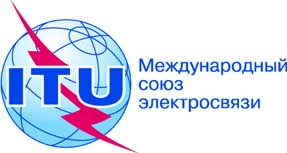 Документ C19/141-R20 июня 2019 годаОригинал: английский